52η ΠΡΟΣΚΛΗΣΗ ΣΥΓΚΛΗΣΗΣ ΟΙΚΟΝΟΜΙΚΗΣ ΕΠΙΤΡΟΠΗΣΚαλείστε να προσέλθετε σε δια ζώσης κεκλεισμένων των θυρών τακτική συνεδρίαση, σύμφωνα με το άρθρο 10 της από 11/3/2020 Πράξης Νομοθετικού Περιεχομένου  (μέτρα αποφυγής της διάδοσης του Κορωναϊού Covid 19) και τις υπ’ αριθμ. 18318/13-03-2020 και 20930/31-03-2020 εγκυκλίους του Υπουργείου Εσωτερικών, της Οικονομικής Επιτροπής, που θα διεξαχθεί στο Δημοτικό Κατάστημα την 08η του μηνός Οκτωβρίου έτους 2020, ημέρα Πέμπτη και ώρα 12:30 για την συζήτηση και λήψη αποφάσεων στα παρακάτω θέματα της ημερήσιας διάταξης, σύμφωνα με τις σχετικές διατάξεις του άρθρου 75 Ν.3852/10, όπως αντικαταστάθηκε από το άρθρο 77 του Ν.4555/18 και ισχύει :1. Αποδοχή επιχορήγησης του Δήμου Τρικκαίων, από το Πρόγραμμα «ΦΙΛΟΔΗΜΟΣ ΙΙ», στον άξονα προτεραιότητας «H τοπική ανάπτυξη και η προστασία περιβάλλοντος» με τίτλο «Προμήθεια μηχανημάτων έργου ή και συνοδευτικού εξοπλισμού2. Αποδοχή επιχορήγησης του Δήμου Τρικκαίων, από το Πρόγραμμα «ΦΙΛΟΔΗΜΟΣ ΙΙ», στον άξονα προτεραιότητας «H τοπική ανάπτυξη και η προστασία περιβάλλοντος» με τίτλο «Προμήθεια απορριμματοφόρων και λοιπών οχημάτων αποκομιδής και μεταφοράς απορριμμάτων και ανακυκλώσιμων υλικών»3. Αποδοχή χρηματοδότησης του Δήμου Τρικκαίων, για την πρόληψη και αντιμετώπιση ζημιών και καταστροφών που προκαλούνται από θεομηνίες (ΣΑΕ 055)4. Αποδοχή έκτακτης επιχορήγησης του Δήμου Τρικκαίων, από τους Κεντρικούς Αυτοτελείς πόρους έτους 2020 προς κάλυψη αναγκών αναφορικά με την προστασία των αδέσποτων ζώων5. 11η αναμόρφωση προϋπολογισμού οικονομικού έτους 20206. Διαγραφή υπολοίπου οφειλής από την COSMOTE ΚΙΝΗΤΕΣ ΤΗΛΕΦΩΝΙΕΣ ΤΗΛΕΠΟΙΚΙΝΩΝΙΕΣ Α.Ε με   Α.Φ.Μ:094493766, που αφορά σε υπόλοιπο μισθώματος δημοτικής έκτασης 600 τ.μ –Κ.Α 4419-θέση Πυροφυλάκιο Τ.Κ Λιοπράσου περιόδου από 2/9/2020 έως 1/9/2021, ως αχρεωστήτως βεβαιωθείσας7. Έγκριση Πρακτικών Ι, II και IΙΙ της Επιτροπής διενέργειας – ανάδειξη προσωρινών αναδόχων του    συνοπτικού διαγωνισμού για την «ΠΡΟΜΗΘΕΙΑ ΚΑΙ ΤΟΠΟΘΕΤΗΣΗ ΣΕ ΥΠΑΡΧΟΝ ΟΧΗΜΑ-ΠΛΑΙΣΙΟ ΜΙΑΣ (1) ΚΑΙΝΟΥΡΙΑΣ ΥΠΕΡΚΑΤΑΣΚΕΥΗΣ ΤΥΠΟΥ «ΠΡΕΣΑΣ» ΧΩΡΗΤΙΚΟΤΗΤΑΣ 12 Μ3»,  προϋπ/σμού δαπάνης  40.322,58 €  εκτός του ΦΠΑ. Αριθμ. Διακήρυξης:  21276/28.07.20208. Έγκριση διενέργειας συνοπτικού διαγωνισμού - έγκριση τεχνικών προδιαγραφών - καθορισμός όρων διακήρυξης συνοπτικού  διαγωνισμού ανάδειξης προμηθευτών για την  «ΠΡΟΜΗΘΕΙΑ ΕΛΑΣΤΙΚΩΝ ΕΠΙΣΩΤΡΩΝ ΓΙΑ ΤΑ ΟΧΗΜΑΤΑ ΚΑΙ ΜΗΧΑΝΗΜΑΤΑ ΤΟΥ ΔΗΜΟΥ ΤΡΙΚΚΑΙΩΝ», προϋπ/σμού συνολικής δαπάνης  49.600,00 €  συμπ/νου του ΦΠΑ.9. Έγκριση Πρακτικoύ 4 της Επιτροπής διενέργειας διαγωνισμού – συμμόρφωση με την αρ. 1155/2020 Απόφαση Α.Ε.Π.Π για την «ΠΡΟΜΗΘΕΙΑ ΚΑΙ ΤΟΠΟΘΕΤΗΣΗ ΕΞΟΠΛΙΣΜΟΥ ΤΩΝ ΠΑΙΔΙΚΩΝ ΧΑΡΩΝ ΤΟΥ ΔΗΜΟΥ ΤΡΙΚΚΑΙΩΝ», αριθμ.  Διακήρυξης:  18700/6-7-202010. Έγκριση Πρακτικών 1 και 2 της Επιτροπής διενέργειας διαγωνισμού – ανάδειξη προσωρινού αναδόχου για την «ΠΡΟΜΗΘΕΙΑ ΚΑΙ ΤΟΠΟΘΕΤΗΣΗ ΣΤΕΓΑΣΤΡΩΝ ΓΙΑ ΤΗΝ ΑΝΑΒΑΘΜΙΣΗ ΤΩΝ ΣΤΑΣΕΩΝ ΕΠΙΒΑΤΙΚΟΥ ΚΟΙΝΟΥ ΑΣΤΙΚΩΝ ΔΙΑΔΡΟΜΩΝ ΤΟΥ ΔΗΜΟΥ ΤΡΙΚΚΑΙΩΝ», αρ. πρωτ. διακήρυξης: 26450/2-9-202011. Συζήτηση και λήψη απόφασης επί της αίτησης του αναδόχου για την χορήγηση παράτασης προθεσμίας περαίωσης του έργου: «ΣΥΝΤΗΡΗΣΗ ΚΤΙΡΊΟΥ ΛΑΟΓΡΑΦΙΚΟΥ ΜΟΥΣΕΙΟΥ ΤΡΙΚΑΛΩΝ»12. Τροποποίηση της αριθμ.346/2020 απόφασης Οικονομικής Επιτροπής του Δήμου Τρικκαίων13. Έγκριση πρωτοκόλλου προσωρινής και οριστικής παραλαβής του έργου: «ΕΠΕΚΤΑΣΗ ΔΗΜΟΤΙΚΟΥ ΦΩΤΙΣΜΟΥ»14. Έγκριση πρόσληψης προσωπικού μέσω του Προγράμματος Επιχορήγησης για την Απασχόληση Μακροχρόνια Ανέργων, ηλικίας 55-67 ετών15. Συζήτηση και λήψη απόφασης επί του περιβαλλοντικού κόστους και του κόστους πόρου του υδατικού διαμερίσματος Θεσσαλίας (EL08), ανά κυβικό μέτρο και ανά χρήση ύδατος για το έτος 201916. Συζήτηση και λήψη απόφασης περί καθορισμού χρεώσεως τέλους σύνδεσης με το δίκτυο αποχετεύσεως στον οικισμό Σωτήρας17. Έγκριση άσκησης αγωγής για διόρθωση κτηματολογικής εγγραφής για αγροτικό δημοτικό δρόμο της διανομής γαιών αγροκτήματος Κόκκινου ΠύργουΠίνακας Αποδεκτών	ΚΟΙΝΟΠΟΙΗΣΗ	ΤΑΚΤΙΚΑ ΜΕΛΗ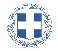 ΕΛΛΗΝΙΚΗ ΔΗΜΟΚΡΑΤΙΑ
ΝΟΜΟΣ ΤΡΙΚΑΛΩΝΔΗΜΟΣ ΤΡΙΚΚΑΙΩΝΔ/ΝΣΗ ΔΙΟΙΚΗΤΙΚΩΝ ΥΠΗΡΕΣΙΩΝΤΜΗΜΑ ΔΙΟΙΚΗΤΙΚΗΣ ΥΠΟΣΤΗΡΙΞΗΣΓραμματεία Οικονομικής ΕπιτροπήςΤρίκαλα, 2 Οκτωβρίου 2020
Αριθ. Πρωτ. : 31291ΠΡΟΣ :  1.Τα μέλη της ΟικονομικήςΕπιτροπής (Πίνακας Αποδεκτών)(σε περίπτωση κωλύματος παρακαλείσθε να ενημερώσετε τον αναπληρωτή σας).Η Αντιπρόεδρος της Οικονομικής ΕπιτροπήςΠαρασκευή Βότσιου-ΜακρήΨύχος ΚωνσταντίνοςΒότσιου - Μακρή ΠαρασκευήΑναστασίου ΒάιοςΝτιντής ΠαναγιώτηςΚωτούλας ΙωάννηςΠαζαΐτης ΔημήτριοςΑλεστά ΣοφίαΒασταρούχας ΔημήτριοςΚαΐκης ΓεώργιοςΔήμαρχος & μέλη Εκτελεστικής ΕπιτροπήςΓενικός Γραμματέας  Δ.ΤρικκαίωνΑναπληρωματικά μέλη Ο.Ε. 